Исследование процесса взрыва тонких фольг с помощью метода проекционной рентгенографииТиликин И.Н., Шелковенко Т.А., Пикуз С.А., Мишин С.Н., Мингалеев А.Р., Романова В.М., Паркевич Е.В.Физический институт им. П.Н. Лебедева РАН, г. Москва, РоссияВ настоящее время тонкие металлические фольги используются для различных применений, поэтому их исследованием занимаются в различных лабораториях [1]. В данной работе представлены результаты исследования фольг различной толщины и ширины с разрешением, превышающим несколько микрометров. Для этого использовано мягкое рентгеновское излучения гибридного Х-пинча с 25 мкм Mo проволочкой длиной 2 мм в качестве нагрузки сильноточного генератора БИН. В качестве примера, на рисунке приведено изображение взрыва 4 мкм Al фольги, помещенной в обратный токопровод генератора БИН, что дает возможность жесткой синхронизации генерации рентгеновского излучения и момента взрыва фольги. Ширина фольги профилирована таким образом, чтобы добиться увеличения плотности тока в центре. 
Рентгенограмма взрыва Al фольги толщиной 4 мкм длиной 4 мм и шириной от 0,8 до 2 мм, на которой видно наличие различных структур, образующихся в процессе взрыва.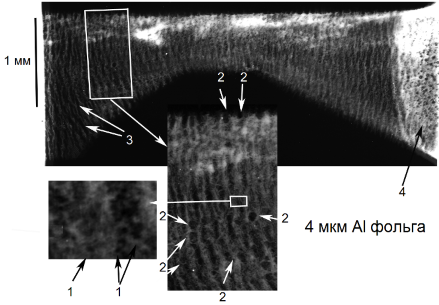 На изображении наблюдаются различные структуры, возникающие в процессе взрыва. На рисунке цифрами 1 и 2 отмечены пузыри, образующиеся в процессе взрыва, однако, диаметры этих пузырей оказываются различными и их можно разделить на 2 группы: 
3 – 4 мкм и 30 – 40 мкм. На большем масштабе наблюдаются трещины с периодичностью 
70 – 80 мкм, отмеченные цифрой 3 на рисунке. Также наблюдается огромное количество более крупных пузырей, если на поверхности фольги оказывалось некое загрязнение. 
На рисунке такая область отмечена цифрой 4. В этой области на поверхности оказался нанесен клей с примесью серебра. Таким образом, видно, что в фольге протекают различные процессы, приводящие к образованию различных структур.Работа выполнена при поддержке гранта РНФ 14-22-0273.Литература"Study of the strata formation during the explosion of foils in vacuum" A.S.Zhigalin, A.G.Rousskikh, V.I.Oreshkin, S.A.Chaikovsky, N.A.Ratakhin, K.V.Khishchenko, R.B.Baksht, J. Phys.: Conf, 2015, Ser. 653 012146